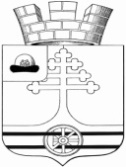 Совет депутатов муниципального образования – Тумское городское поселение Клепиковского муниципального района Решение18 августа 2021 г.                                                                      № 23Об утверждении положения о порядке реализации правотворческой инициативы граждан в муниципальном образовании– Тумское городское поселение Клепиковского муниципального района В соответствии с Федеральным законом от 06.10.2003 N 131-ФЗ "Об общих принципах организации местного самоуправления в Российской Федерации", Уставом муниципального образования - Тумское городское поселение Клепиковского муниципального района, Совет депутатов муниципального образования - Тумское городское поселение Клепиковского муниципального района РЕШИЛ:1. Утвердить Положение о порядке реализации правотворческой инициативы граждан в муниципальном образовании - Тумское городское поселение Клепиковского муниципального района согласно приложению.2. Опубликовать настоящее решение в Информационном бюллетене нормативных правовых актов муниципального образования - Тумское городское поселение Клепиковского муниципального района.3. Настоящее решение вступает в силу на следующий день после его официального опубликования.4. Контроль за исполнением решения возложить на постоянную комиссию по соблюдению законности, правопорядка и контролю за деятельностью органов и должностных лиц местного самоуправления (председатель Ефимов В.В.).Председатель Совета депутатов,                                                            Глава муниципального образования- Тумское городское поселениеКлепиковского муниципального района                                               В.В. Шатайкин Приложение 1к  решению Совета депутатов муниципального образованияТумское городское поселение -Клепиковского муниципального районаот 18.08.2021 г. N 23Положение о порядке реализации правотворческой инициативы граждан в муниципальном образовании – Тумское городское поселение Клепиковского муниципального района 1. Общие положения1.1. Настоящее Положение о порядке реализации правотворческой инициативы граждан в муниципальном образовании - Тумское городское поселение Клепиковского муниципального района (далее - Положение) разработано на основании Федерального закона от 06.10.2003 N 131-ФЗ "Об общих принципах организации местного самоуправления в Российской Федерации", Устава муниципального образования - Тумское городское поселение Клепиковского муниципального района и направлено на реализацию прав граждан Российской Федерации на участие в осуществлении местного самоуправления на территории муниципального образования - Тумское городское поселение Клепиковского муниципального района(далее - муниципальное образование - Тумское городское поселение).1.2. Правотворческая инициатива реализуется в форме внесения инициативной группой граждан проекта муниципального правового акта на рассмотрение органом местного самоуправления или должностным лицом местного самоуправления, к компетенции которых относится принятие соответствующего акта.Выносимые в порядке правотворческой инициативы проекты муниципальных правовых актов могут содержать только вопросы местного значения муниципального образования - Тумское городское поселение и не могут быть направлены на ограничение или отмену общепризнанных прав и свобод человека, конституционных гарантий реализации таких прав и свобод.1.3. В порядке реализации правотворческой инициативы не могут быть внесены проекты муниципальных правовых актов:а) о досрочном прекращении или продлении срока полномочий органов местного самоуправления муниципального образования - Тумское городское поселение, о приостановлении осуществления ими своих полномочий, а также о проведении досрочных выборов в органы местного самоуправления муниципального образования - Тумское городское поселение либо об отсрочке указанных выборов;б) о персональном составе органов местного самоуправления муниципального образования - Тумское городское поселение;в) об избрании депутатов и должностных лиц местного самоуправления муниципального образования - Тумское городское поселение;г) об утверждении, о назначении на должность и об освобождении от должности указанных должностных лиц, а также о даче согласия на их назначение на должность и освобождение от должности;д) о принятии или об изменении бюджета муниципального образования - Тумское городское поселение.2. Порядок формирования инициативной группы гражданпо внесению проектов муниципальных правовых актов в порядкереализации правотворческой инициативы граждан2.1. Формирование инициативной группы граждан по внесению проектов муниципальных правовых актов в порядке реализации правотворческой инициативы граждан (далее - инициативная группа) осуществляется на основе волеизъявления граждан.Численность инициативной группы устанавливается:в количестве 3% от числа жителей муниципального образования - Тумское городское поселение, обладающих избирательным правом.2.2. Членами инициативной группы могут быть граждане, обладающие избирательным правом, постоянно или преимущественно проживающие в муниципальном образовании - Тумское городское поселение.Иностранные граждане обладают при осуществлении местного самоуправления правами в соответствии с международными договорами Российской Федерации и федеральными законами.2.3. Инициативная группа считается созданной со дня принятия решения о ее создании.Указанное решение оформляется протоколом собрания инициативной группы, который подписывается всеми ее членами.2.4. В протоколе собрания инициативной группы указываются следующие сведения:1) количество жителей муниципального образования, присутствующих на собрании инициативной группы;2) повестка собрания инициативной группы;3) наименование проекта муниципального нормативного правового акта муниципального образования, вносимого в порядке реализации правотворческой инициативы;4) адрес для корреспонденции и контактный телефон уполномоченных представителей группы по организации и подготовке правотворческой инициативы граждан;5) решения, принятые по вопросам повестки собрания инициативной группы.К протоколу собрания инициативной группы прилагаются:1) список членов инициативной группы с указанием в отношении каждого члена фамилии, имени, отчества (при наличии), года рождения, адреса места жительства, паспортных данных;2) проект муниципального нормативного правового акта муниципального образования, вносимого в порядке реализации правотворческой инициативы граждан.2.5. Инициативная группа из своего состава выбирает уполномоченных представителей для представления интересов по вопросам, связанным с внесением проекта муниципального правового акта муниципального образования - Тумское городское поселение в порядке реализации правотворческой инициативы граждан.3. Внесение проектов муниципальных правовых актовпри реализации правотворческой инициативы3.1. Инициативная группа для внесения проекта муниципального правового акта в порядке реализации правотворческой инициативы представляет следующие документы:1) проект муниципального нормативного правового акта, внесенный в порядке реализации правотворческой инициативы граждан;2) пояснительную записку, содержащую цель и обоснование необходимости принятия муниципального правового акта, краткое изложение его содержания;3) копию протокола собрания инициативной группы, содержащего решение о создании инициативной группы и внесении проекта муниципального правового акта в порядке реализации правотворческой инициативы;4) список членов инициативной группы;5) сопроводительное письмо, в котором должны быть указаны лица, уполномоченные представлять инициативную группу в процессе рассмотрения правотворческой инициативы граждан, в том числе докладчик по вносимому проекту муниципального правового акта в порядке реализации правотворческой инициативы граждан из числа уполномоченных представителей инициативной группы.3.2. Документы, указанные в пункте 3.1 настоящего Положения, представляются инициативной группой (ее представителем) в орган местного самоуправления или должностному лицу местного самоуправления, к компетенции которых относится принятие соответствующего акта, лично, либо направляются посредством почтовой связи на бумажном носителе.3.3. Поступившие документы подлежат обязательной регистрации в течение 1 рабочего дня.3.4. В случае если инициативной группой не представлены документы, определенные в пункте 3.1 настоящего Положения или не соблюдены требования к численности инициативной группы, установленной пунктом 2.1 настоящего Положения, поступившие документы подлежат возврату в течение 7 дней.3.5. Инициаторы проекта при внесении инициативного проекта в местную администрацию прикладывают к нему соответственно протокол схода, собрания или конференции граждан, результаты опроса граждан и (или) подписные листы, подтверждающие поддержку инициативного проекта жителями муниципального образования или его части.4. Порядок рассмотрения проектамуниципального правового акта4.1. После принятия к рассмотрению проекта муниципального правового акта, внесенного в порядке реализации правотворческой инициативы, орган местного самоуправления или должностное лицо местного самоуправления, к компетенции которых относится принятие соответствующего акта, в течение 30 дней со дня его внесения выполняет следующие действия:1) обеспечивает проведение правовой экспертизы проекта муниципального правового акта, внесенного в порядке реализации правотворческой инициативы;2) обеспечивает проведение антикоррупционной экспертизы проекта муниципального правового акта, внесенного в порядке реализации правотворческой инициативы, его оценку регулирующего воздействия;3) обеспечивает получение заключения главы муниципального образования - Тумское городское поселение на проекты муниципальных правовых актов Совета депутатов муниципального образования - Тумское городское поселение Клепиковского муниципального района, предусматривающие установление, изменение или отмену местных налогов и сборов, осуществление расходов из средств местного бюджета;4) осуществляет подготовку финансово-экономического обоснования (если реализация муниципального правового акта потребует дополнительных материальных или иных затрат), а также иных справочных материалов;5) составляет перечень муниципальных правовых актов, отмены, изменения или дополнения которых потребует принятие указанного проекта муниципального правового акта;6) рассматривает проект муниципального правового акта в соответствии с требованиями Устава муниципального образования - Тумское городское поселение Клепиковского муниципального района (далее - Устав), правовых актов, регламентирующих порядок принятия соответствующих муниципальных правовых актов, принимает одно из решений в соответствии с пунктом 4.6 настоящего Положения и направляет его представителю инициативной группы.По требованию представителей инициативной группы орган местного самоуправления или должностное лицо местного самоуправления, к компетенции которых относится принятие соответствующего акта, предоставляет полную информацию о результатах экспертизы и иным вопросам, связанным с рассмотрением проекта муниципального правового акта, внесенного в порядке реализации правотворческой инициативы.4.2. Внесенные в Совет депутатов муниципального образования - Тумское городское поселение Клепиковского муниципального района проекты муниципальных правовых актов Совета депутатов муниципального образования - Тумское городское поселение Клепиковского муниципального района, предусматривающие установление, изменение или отмену местных налогов и сборов, осуществление расходов из средств местного бюджета, в течение пяти рабочих дней со дня их поступления в Совет депутатов муниципального образования - Тумское городское поселение Клепиковского муниципального района направляются главе муниципального образования - Тумское городское поселение для дачи заключения. Указанное заключение представляется главой муниципального образования - Тумское городское поселение в Совет депутатов муниципального образования - Тумское городское поселение Клепиковского муниципального района в течение 20 календарных дней со дня получения им соответствующего проекта муниципального правового акта Совета депутатов муниципального образования - Тумское городское поселение Клепиковского муниципального района.Отрицательное заключение главы муниципального образования - Тумское городское поселение не является препятствием для рассмотрения Советом депутатов муниципального образования - Тумское городское поселение Клепиковского муниципального района указанных проектов муниципальных правовых актов Совета депутатов муниципального образования - Тумское городское поселение Клепиковского муниципального района.4.3. Орган местного самоуправления или должностное лицо местного самоуправления, к компетенции которых относится принятие соответствующего акта, не позднее 7 дней до даты рассмотрения проекта муниципального правового акта в письменной форме уведомляет представителей инициативной группы о дате, времени и месте рассмотрения внесенного проекта муниципального правового акта и обеспечивает представителям инициативной группы возможность изложения своей позиции при рассмотрении указанного проекта.4.4. В случае если принятие муниципального правового акта, проект которого внесен в порядке реализации правотворческой инициативы граждан, относится к компетенции коллегиального органа местного самоуправления, указанный проект должен быть рассмотрен на открытом заседании данного органа.4.5. В процессе обсуждения в проект муниципального правового акта, внесенного в порядке реализации правотворческой инициативы, могут вноситься поправки.Поправки, изменения и дополнения по существу обсуждаемых вопросов включаются в текст проекта муниципального правового акта, внесенного в порядке реализации правотворческой инициативы, если за них проголосовало более половины от числа депутатов Совета депутатов муниципального образования - Тумское городское поселение Клепиковского муниципального района, принявших участие в голосовании.4.6. По результатам рассмотрения правотворческой инициативы орган местного самоуправления или должностное лицо местного самоуправления, к компетенции которых относится принятие соответствующего акта, принимают одно из следующих мотивированных решений:1) поддержать инициативный проект и продолжить работу над ним в пределах бюджетных ассигнований, предусмотренных решением о местном бюджете, на соответствующие цели и (или) в соответствии с порядком составления и рассмотрения проекта местного бюджета (внесения изменений в решение о местном бюджете);2) отказать в поддержке инициативного проекта и вернуть его инициаторам проекта с указанием причин отказа в поддержке инициативного проекта.4.7. В случае если проект муниципального правового акта требует доработки, она осуществляется органом местного самоуправления или должностным лицом местного самоуправления, к компетенции которого относится принятие соответствующего акта, в срок, не превышающий 7 дней с даты первичного рассмотрения проекта муниципального правового акта, внесенного в порядке правотворческой инициативы.После доработки проект муниципального правового акта подлежит повторному рассмотрению с соблюдением требований, установленных настоящим разделом Положения.4.8. Орган местного самоуправления или должностное лицо местного самоуправления, к компетенции которых относится принятие соответствующего акта, принимает решение об отклонении проекта муниципального правового акта, внесенного в порядке реализации правотворческой инициативы, при наличии хотя бы одного из следующих оснований:1) принятие предложенного проекта муниципального правового акта выходит за пределы компетенции соответствующего органа местного самоуправления муниципального образования - Тумское городское поселение либо содержит правовое регулирование отношений, не относящихся к вопросам местного значения;2) предложенный проект муниципального правового акта противоречит законодательству Российской Федерации, Рязанской области, Уставу, муниципальным правовым актам муниципального образования - Тумское городское поселение или содержит вопросы, указанные в пункте 1.3 настоящего Положения;3) в предложенном проекте муниципального правового акта содержатся ограничения или отмена общепризнанных прав и свобод человека и гражданина, конституционных гарантий реализации таких прав и свобод;4) муниципальный правовой акт, регулирующий тождественные правоотношения, принят ранее и действует на момент внесения на рассмотрение проекта муниципального правового акта;5) отсутствует финансирование по соответствующей статье расходов бюджета муниципального образования - Тумское городское поселение.4.9. Мотивированное решение, принятое по результатам рассмотрения проекта муниципального правового акта, внесенного в порядке реализации правотворческой инициативы граждан, должно быть официально в письменной форме доведено до сведения внесшей его инициативной группы.